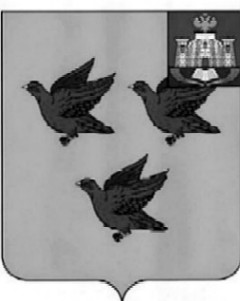 РОССИЙСКАЯ ФЕДЕРАЦИЯОРЛОВСКАЯ ОБЛАСТЬ АДМИНИСТРАЦИЯ ГОРОДА ЛИВНЫП О С Т А Н О В Л Е Н И Е 31 января           2024 г.				                                            №   10            г. ЛивныОб установлении стоимости услуг,предоставляемых согласно гарантированному перечню услуг по погребению     В соответствии с федеральными законами от 12 января 1996 года № 8 – ФЗ «О погребении и похоронном деле», от 06 октября 2003 года № 131-ФЗ «Об общих принципах организации местного самоуправления в Российской Федерации», постановлением Правительства РФ от 23 января 2024 года № 46 «Об утверждении коэффициента индексации выплат, пособий и компенсаций в 2024 году» администрация города Ливны п о с т а н о в л я е т:1.Установить согласно приложению к настоящему постановлению:     1.1. Стоимость услуг, предоставляемых согласно гарантированному перечню услуг по погребению, на территории города Ливны;     1.2. Стоимость услуг по погребению умерших (погибших), не имеющих  супруга, близких родственников, иных родственников либо законного представителя умершего или невозможности осуществить ими погребение, а также при отсутствии иных лиц, взявших на себя обязанность осуществить погребение, погребение умершего на дому, на улице или в ином месте после установления органами внутренних дел его личности и умерших, личность которых не установлена органами внутренних дел в определенные законодательством Российской Федерации сроки.      2. Признать утратившим силу постановление администрации города Ливны от 02 февраля 2023 года № 11 «Об установлении стоимости услуг, предоставляемых согласно гарантированному перечню услуг по погребению»3. Настоящее постановление вступает в силу с 1 февраля 2024 года.Глава города                                                                                   С.А. Трубицин